نيابة العمادة لما بعد التدرج والبحث العلمي-كلية الآداب واللغات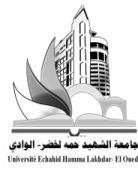 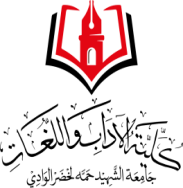 قسم اللغة الفرنسيةالملتقى الدولي المتعدد الاختصاصات11-13ديسمبر 2023مدرج ب : ورشــــــــــة:                                          “ Ecrits universitaires et Intelligence Artificielle : Enjeux et perspectives”11/12/202312/12/202313/12/202313:00-08:30الافتتاحقاعة المحاضرات الكبرىثم التوجه إلى الكلية والانطلاق في الورشاتالجلسة الأولى برئاسة:د. عبد المالك جديعيالجلسة الأولى برئاسة:د. أسماء تلحيق13:00-08:30الافتتاحقاعة المحاضرات الكبرىثم التوجه إلى الكلية والانطلاق في الورشاتمحاضرة تكوينية1:  تكامل التقنيات الرقمية والذكاء الاصطناعي في تحسين  جودة البحث العلمي/ د.شعيب الأبيض –جامعة الواديمحاضرة تكوينية1: بروفسور سالم فرحات13:00-08:30الافتتاحقاعة المحاضرات الكبرىثم التوجه إلى الكلية والانطلاق في الورشاتمحاضرة تكوينية 2: بروفسور عبد الوهاب دخيةمحاضرة تكوينية 2: د. محمد الهادي باسي13:00-08:30الافتتاحقاعة المحاضرات الكبرىثم التوجه إلى الكلية والانطلاق في الورشاتالجلسة الثانية برئاسة: د. مريم مفتاحالجلسة الثانية برئاسة: د. حنان خلف13:00-08:30الافتتاحقاعة المحاضرات الكبرىثم التوجه إلى الكلية والانطلاق في الورشاتمحاضرة تكوينية1: برفسور محمد دريديمحاضرة تكوينية1: د. أسماء بيات13:00-08:30الافتتاحقاعة المحاضرات الكبرىثم التوجه إلى الكلية والانطلاق في الورشاتمحاضرة تكوينية 2: د. خالد مصباحيمحاضرة تكوينية 2: د. منير ميلودي14:00-13:00استراحة استراحة استراحة 20:00-14:00مداخلات الطلبة اختتام الملتقى    20:00-14:00الجلسة الأولى برئاسة: د. وسيلة شيحانياختتام الملتقى    20:00-14:00المداخلة الأولى: عماد الدين لغريسي« La rédaction des mémoires de master à l’ère de l’intelligence artificielle : Une arme à double tranchant.Perceptions et pratiques des mémorants »اختتام الملتقى    20:00-14:00المداخلة الثانية: هديل بادي« Le mythe de la menace : Démystification de de l’Intelligence Artificielle dans l’avenir de la Rédaction Scientifique. »اختتام الملتقى    20:00-14:00الجلسة الثانية برئاسة: د. أسماء خلفاختتام الملتقى    20:00-14:00المداخلة الأولى: عبد الرحمن حاشي« L’intégration de l’intelligence artificielle dans la communication numérique enseignant-étudiant. Vers un enseignementconnecté au supérieur »اختتام الملتقى    20:00-14:00المداخلة الثانية: علي عقبة« Écrire l'avenir du marketing : L'intelligence artificielle au service de la professionnalisation de la compétence scripturale en marketing. »اختتام الملتقى    20:00-14:00المداخلة الثالثة: ايناس ضب« Quels rôles de l’enseignant et de l’apprenant à l’ère de l’IA ? »اختتام الملتقى    